NOT: Bu form Anabilim Dalı Başkanlığı üst yazı ekinde word formatında enstitüye ulaştırılmalıdır.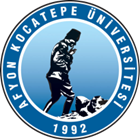 T.C.AFYON KOCATEPE ÜNİVERSİTESİSOSYAL BİLİMLER ENSTİTÜSÜT.C.AFYON KOCATEPE ÜNİVERSİTESİSOSYAL BİLİMLER ENSTİTÜSÜT.C.AFYON KOCATEPE ÜNİVERSİTESİSOSYAL BİLİMLER ENSTİTÜSÜ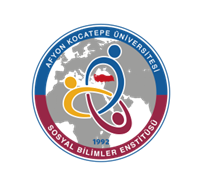 2022-2023 EĞİTİM-ÖGRETİM YILI BAHAR YARIYILI ULUSLARARASI TİCARET VE FİNANSMAN ANABİLİM DALI ULUSLARARASI TİCARET VE FİNANSMAN TEZLİ YÜKSEK LİSANS PROGRAMI HAFTALIK DERS PROGRAMI2022-2023 EĞİTİM-ÖGRETİM YILI BAHAR YARIYILI ULUSLARARASI TİCARET VE FİNANSMAN ANABİLİM DALI ULUSLARARASI TİCARET VE FİNANSMAN TEZLİ YÜKSEK LİSANS PROGRAMI HAFTALIK DERS PROGRAMI2022-2023 EĞİTİM-ÖGRETİM YILI BAHAR YARIYILI ULUSLARARASI TİCARET VE FİNANSMAN ANABİLİM DALI ULUSLARARASI TİCARET VE FİNANSMAN TEZLİ YÜKSEK LİSANS PROGRAMI HAFTALIK DERS PROGRAMI2022-2023 EĞİTİM-ÖGRETİM YILI BAHAR YARIYILI ULUSLARARASI TİCARET VE FİNANSMAN ANABİLİM DALI ULUSLARARASI TİCARET VE FİNANSMAN TEZLİ YÜKSEK LİSANS PROGRAMI HAFTALIK DERS PROGRAMI2022-2023 EĞİTİM-ÖGRETİM YILI BAHAR YARIYILI ULUSLARARASI TİCARET VE FİNANSMAN ANABİLİM DALI ULUSLARARASI TİCARET VE FİNANSMAN TEZLİ YÜKSEK LİSANS PROGRAMI HAFTALIK DERS PROGRAMI2022-2023 EĞİTİM-ÖGRETİM YILI BAHAR YARIYILI ULUSLARARASI TİCARET VE FİNANSMAN ANABİLİM DALI ULUSLARARASI TİCARET VE FİNANSMAN TEZLİ YÜKSEK LİSANS PROGRAMI HAFTALIK DERS PROGRAMI2022-2023 EĞİTİM-ÖGRETİM YILI BAHAR YARIYILI ULUSLARARASI TİCARET VE FİNANSMAN ANABİLİM DALI ULUSLARARASI TİCARET VE FİNANSMAN TEZLİ YÜKSEK LİSANS PROGRAMI HAFTALIK DERS PROGRAMI2022-2023 EĞİTİM-ÖGRETİM YILI BAHAR YARIYILI ULUSLARARASI TİCARET VE FİNANSMAN ANABİLİM DALI ULUSLARARASI TİCARET VE FİNANSMAN TEZLİ YÜKSEK LİSANS PROGRAMI HAFTALIK DERS PROGRAMI         GÜNLER         GÜNLER         GÜNLER         GÜNLER         GÜNLER         GÜNLER         GÜNLER         GÜNLERSaatPazartesiPazartesiSalıÇarşambaÇarşambaPerşembeCuma08:30ULUSLARARASI TİCARETTE GİRİŞİMCİLİKDR. ÖĞR. ÜYESİ BERFU İLTER112 Nolu DerslikULUSLARARASI TİCARETTE GİRİŞİMCİLİKDR. ÖĞR. ÜYESİ BERFU İLTER112 Nolu Derslik09:30ULUSLARARASI TİCARETTE GİRİŞİMCİLİKDR. ÖĞR. ÜYESİ BERFU İLTER112 Nolu DerslikULUSLARARASI TİCARETTE GİRİŞİMCİLİKDR. ÖĞR. ÜYESİ BERFU İLTER112 Nolu DerslikULUSLARARASI MÜZAKERE TEKNİKLERİ VE TİCARİ İLETİŞİM DR.ÖĞR.ÜYESİ FUAT ÖZ  112 Nolu Derslik10:30ULUSLARARASI TİCARETTE GİRİŞİMCİLİKDR. ÖĞR. ÜYESİ BERFU İLTER112 Nolu DerslikULUSLARARASI TİCARETTE GİRİŞİMCİLİKDR. ÖĞR. ÜYESİ BERFU İLTER112 Nolu DerslikULUSLARARASI PARA VE SERMAYE PİYASALARI DR. ÖĞR. ÜYESİ ADEM BÖYÜKASLAN112 Nolu DerslikİTHALAT VE İHRACAT YÖNETİMİ DOÇ.DR. FİKRET YAMAN112 Nolu DerslikİTHALAT VE İHRACAT YÖNETİMİ DOÇ.DR. FİKRET YAMAN112 Nolu DerslikULUSLARARASI MÜZAKERE TEKNİKLERİ VE TİCARİ İLETİŞİM DR.ÖĞR.ÜYESİ FUAT ÖZ  112 Nolu Derslik11:30FİNANSAL EKONOMETRİDOÇ.DR. LETİFE ÖZDEMİR117 Nolu DerslikFİNANSAL EKONOMETRİDOÇ.DR. LETİFE ÖZDEMİR117 Nolu DerslikULUSLARARASI PARA VE SERMAYE PİYASALARI DR. ÖĞR. ÜYESİ ADEM BÖYÜKASLAN112 Nolu DerslikİTHALAT VE İHRACAT YÖNETİMİ DOÇ.DR. FİKRET YAMAN112 Nolu DerslikİTHALAT VE İHRACAT YÖNETİMİ DOÇ.DR. FİKRET YAMAN112 Nolu DerslikULUSLARARASI MÜZAKERE TEKNİKLERİ VE TİCARİ İLETİŞİM DR.ÖĞR.ÜYESİ FUAT ÖZ  112 Nolu Derslik13:00FİNANSAL EKONOMETRİDOÇ.DR. LETİFE ÖZDEMİR117 Nolu DerslikFİNANSAL EKONOMETRİDOÇ.DR. LETİFE ÖZDEMİR117 Nolu DerslikULUSLARARASI PARA VE SERMAYE PİYASALARI DR. ÖĞR. ÜYESİ ADEM BÖYÜKASLAN112 Nolu DerslikİTHALAT VE İHRACAT YÖNETİMİ DOÇ.DR. FİKRET YAMAN112 Nolu DerslikİTHALAT VE İHRACAT YÖNETİMİ DOÇ.DR. FİKRET YAMAN112 Nolu Derslik14:00FİNANSAL EKONOMETRİDOÇ.DR. LETİFE ÖZDEMİR117 Nolu DerslikFİNANSAL EKONOMETRİDOÇ.DR. LETİFE ÖZDEMİR117 Nolu DerslikULUSLARARASI FİNANSAL YÖNETİM PROF. DR. VEYSEL KULA117 Nolu Derslik15:00ULUSLARARASI FİNANSAL YÖNETİM PROF. DR. VEYSEL KULA117 Nolu Derslik16:00ULUSLAR ARASI FİNANSAL YÖNETİM PROF. DR. VEYSEL KULA117 Nolu Derslik17:00